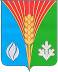             Администрациямуниципального образования          сельское поселение       Костинский сельсовет     Курманаевского района      Оренбургской области       ПОСТАНОВЛЕНИЕ14.04.2021 № 16-пОб утверждении Порядка снабжения населения МО Костинский сельсовет Курманаевского района Оренбургской области твердым топливом (дровами)В соответствии с Федеральным законом от 06.10.2003 № 131—ФЗ «Об общих принципах организации местного самоуправления в Российской Федерации», на основании Устава МО Костинский сельсовет Курманаевского района Оренбургской области, в целях обеспечения населения МО Костинский сельсовет Курманаевского района Оренбургской области проживающего в жилых домах с печным отоплением, твердым топливом (дровами), администрация МО Костинский сельсовет Курманаевского района Оренбургской области постановляет:Утвердить прилагаемый Порядок организации снабжения населения МО Костинский сельсовет Курманаевского района Оренбургской области твердым топливом (дровами).2. Контроль за исполнением данного постановления оставляю за собой.3.Постановление вступает в силу после его официального опубликования в газете «Вестник Костинского сельсовета» и подлежит размещению на официальном сайте муниципального образования Костинский сельсовет.Глава администрации                                                               Ю.А.СолдатовРазослано: в дело, Администрации Курманаевского района, прокурору.Приложение №1 к постановлению администрациимуниципального образованияКостинский сельсовет                      от 14.04.2021 № 00-пПорядок организации снабжения населения МО Костинский сельсоветКурманаевского района Оренбургской области твердым топливом (дровами)1. Общие положенияl . I . Настоящее Положение об организации снабжения населения твердым топливом (углем) (далее — Положение) разработано в целях организации и обеспечения твердым топливом (углем) (далее топливом) населения МО Костинский сельсовет Курманаевского района Оренбургской области, проживающего в жилых домах (домовладениях) с печным отоплением, и в соответствии с Федеральным законом от 06.10.2003 г. ТФ 131-ФЗ «Об общих принципах организации местного самоуправления в Российской Федерации», статьей 1.57 Жилищного кодекса Российской Федерации, постановлением Правительства РФ от 06.05.2011 г. № 354 «О предоставлении коммунальных услуг собственникам и пользователям помещений в многоквартирных домах и жилых домов», Постановления Правительства Оренбургской области от 17.08.2012 № 686-п «Об утверждении нормативов потребления коммунальных услуг на территории Оренбургской области».1.2. Действие настоящего Положения распространяется на граждан, зарегистрированных и проживающих по месту жительства в жилом доме (домовладении) или собственников жилого дома (домовладения), прописанных в данном жилом доме при предоставлении соответствующих документов.1.3. Периодом снабжения граждан топливом является календарный год.2.Организация обеспечения населения топливом2.1. Непосредственное снабжение твердым топливом населения, проживающего в многоквартирных жилых дома, индивидуальных жилых домах (домовладениях) с печным отоплением осуществляет топливоснабжающая организация.3.Стоимость топливаРозничные цены на твердое топливо устанавливаются нормативноправовым актом Правительства Оренбургской области.Размер платы за доставку топлива к месту, указанному потребителем, устанавливается по соглашению потребителя и исполнителя услуги.4.Норматив потребления и сроки доставки топливаНорма отпуска твердого топлива (угля) для отопления жилых домов с печным отоплением определяется нормативно-правовым актом Правительства Оренбургской областиСроки доставки топлива населению не должны превышать более 20 дней с момента оплаты.5.Полномочия администрации МО Костинский сельсовет Курманаевского района Оренбургской области по обеспечению населения твердым топливом5.1.Администрация МО Костинский сельсовет Курманаевского района Оренбургской области следующую деятельность:ежегодно на планируемый год определяет потребность населения в топливе;в установленном порядке подписывает соглашение с топливоснабжающей организацией на предоставление субсидии на возмещение части затрат в связи с предоставлением услуг по обеспечению углем населения;З) взаимодействует с организациями различных форм собственности для оценки качества оказываемых услуг исполнителем;совместно с топливоснабжающей организацией информирует жителей муниципального образования, в том числе и через средства массовой информации, по вопросам обеспечения их топливом;запрашивает и получает от организаций различных форм собственности информацию, необходимую для осуществления своих полномочий в соответствии с настоящим положением;контролирует процесс получения услуг по снабжению населения муниципального образования топливом в полном объеме и соответствующего качества;решает спорные вопросы, возникающие между топливоснабжающей организацией и потребителями топлива.6.Полномочия топливоснабжающих организаций по созданию условий снабжения населения твердым топливом6.1. Топливоснабжающая организация осуществляет следующую деятельность:1) самостоятельно заготавливает для населения топливо; 2) ежемесячно предоставляет: заявку на предоставление субсидии до 03 числа месяца, следующего за отчетным, па основании фактического объема угля, реализованного за отчетный месяц;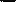 - списки получателей угля с указанием Ф.И.О., адреса, количества тонн за отчетный месяц и расчет размера субсидии (согласно приложению № 1) до 20 числа месяца, следующего за ым; 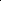 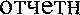 - акт сверки расчетов до 25 числа месяца, следующего за окончанием квартала.- расчет транспортных расходов.З) совместно с администрацией МО Костинский сельсовет Курманаевского района информирует население через средства массовой информации по вопросам обеспечения их топливом;4) ежеквартально осуществляет сверку взаимных расчетов по договору (соглашению) и муниципальному контракту на поставку угля для нужд населения, в части возмещения разницы в пене, возникающей в результате применения государственного регулирования цен на уголь для населения по договору субсидий.Приложение №2 к постановлению администрациимуниципального образованияКостинский сельсовет                      от 00.03.2021 № 00-пРЕЕСТР по обеспечению граждан твердым топливом по МО Костинский сельсовет Курманаевского района за ______квартал 2021 годаРуководитель организации _________________	________________	М.П. подпись	Ф.И.О.Перечень домохозяйств
(адреса)Дата продажиПлощадь отапливаемая печным отоплениемВид топливаОбъем топливаМинимальная цена по постановлению, рубРозничная цена, рубИтого